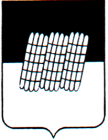 СОВЕТ ДЕПУТАТОВ БАЛАКИРЕВСКОГО СЕЛЬСКОГО ПОСЕЛЕНИЯ ДОРОГОБУЖСКОГО РАЙОНА СМОЛЕНСКОЙ ОБЛАСТИРЕШЕНИЕ                                                     от 07.10.2013г.                                                                                                                    № 16  д. БыковоО    внесении    изменений    в   Устав                                                         Балакиревского сельского поселения                                    Дорогобужского района Смоленской                                             областиПринято Советом депутатов Балакиревского                                                         сельского поселения Дорогобужского района                                 Смоленской области 7 октября  2013 года            В целях приведения Устава Балакиревского сельского поселения Дорогобужского района Смоленской области в соответствие с законодательством Российской Федерации Совет депутатов Балакиревского сельского поселения Дорогобужского района Смоленской областиРЕШИЛ:1. Внести в Устав Балакиревского сельского поселения Дорогобужского района Смоленской области, утвержденного решением Совета депутатов Балакиревского сельского поселения Дорогобужского района Смоленской области от 11.11.2005 №7 (в редакции решений Совета депутатов Балакиревского сельского поселения Дорогобужского района Смоленской области от 07.04.2006  № 7, от 24.11.2006 № 25, от 29.03.2007 № 6, от 20.11.2007 № 19, от 20.05.2008 № 7, от  22.12.2008 № 29, от 25.05.2009 № 7, от 11.06.2010 № 10,  от 20.01.2012 № 1) следующие изменения:в части 1 статьи 7:	а) пункт 4 дополнить словами «в пределах полномочий, установленных законодательством Российской Федерации;»;          б) пункт 6 изложить в следующей редакции:          «6) обеспечение проживающих в поселении и нуждающихся в жилых помещениях малоимущих граждан жилыми помещениями, организация строительства и содержания муниципального жилищного фонда, создание условий для жилищного строительства, осуществление муниципального жилищного контроля, а также иных полномочий органов местного самоуправления в соответствии с жилищным законодательством;»;в) пункт 21 дополнить словами «, осуществление в случаях, предусмотренных Градостроительным кодексом Российской Федерации, осмотров зданий, сооружений и выдача рекомендаций об устранении выявленных в ходе таких осмотров нарушений;»;г) в пункте 24 после слов «осуществление мероприятий по» дополнить словами «территориальной обороне и»;2) в части 1 статьи 7.1.:а) пункт 7 признать утратившим силу;б) дополнить пунктами 10-11 следующего содержания:«10) оказание поддержки общественным наблюдательным комиссиям, осуществляющим общественный контроль за обеспечением  прав человека и содействие лицам, находящимся в местах принудительного содержания;11) оказание поддержки общественным объединениям инвалидов, а также созданным общероссийскими общественными объединениями инвалидов организациям в соответствии с Федеральным законом от 24.11.1995 № 181-ФЗ «О социальной защите инвалидов в Российской Федерации».;3) в статье 13:а) в части 4:пункт 4 признать утратившим силу;пункт 5 изложить в следующей редакции:«5) проекты правил землепользования и застройки, проекты планировки территорий и проекты межевания территорий, проекты правил благоустройства территорий, а также вопросы предоставления разрешений на условно разрешенный вид использования земельных участков и объектов капитального строительства, вопросы отклонения от предельных параметров разрешенного строительства, реконструкции объектов капитального строительства, вопросы изменения одного вида разрешенного использования земельных участков и объектов капитального строительства на другой вид такого использования при отсутствии утвержденных правил землепользования и застройки;»;б) часть 6 дополнить словами «, включая мотивированное обоснование принятых решений.»;4) в статье 22:а) пункт 6 части 2 изложить в следующей редакции:«6) определение порядка принятия решений о создании, реорганизации и ликвидации муниципальных предприятий, а также об установлении тарифов на услуги муниципальных предприятий и муниципальных учреждений, выполнение работ, за исключением случаев, предусмотренных федеральными законами;»;б) в части 3:в пункте 13 слова «Главы муниципального образования;» заменить словами «Главы Администрации Балакиревского сельского поселения Дорогобужского района Смоленской области;»;в пункте 14 слова «Главы муниципального образования,» заменить словами «Главы Администрации Балакиревского сельского поселения Дорогобужского района Смоленской области,»;дополнить пунктами 30-33 следующего содержания:«30) осуществление мер по противодействию коррупции в границах поселения;31) утверждение правил благоустройства территории поселения, устанавливающих в том числе требования по содержанию зданий (включая жилые дома), сооружений и земельных  участков, на которых они расположены, к внешнему виду фасадов и ограждений соответствующих зданий и сооружений, перечень работ по благоустройству и периодичность их выполнения;32) установление порядка участия собственников зданий (помещений в них) и сооружений в благоустройстве прилегающих территорий;33) установление порядка проведения осмотра зданий, сооружений на предмет их технического состояния и надлежащего технического обслуживания в соответствие с требованиями технических регламентов, предъявляемыми к конструктивным и другим характеристикам надежности и безопасности указанных объектов, требованиями проектной документации.»;5) статью 23 дополнить частями 10-11 следующего содержания:«10. Депутату предоставляется денежная выплата на осуществление своих полномочий в порядке, установленном решением Совета депутатов.11. Депутат должен соблюдать ограничения и запреты и исполнять обязанности, которые установлены Федеральным законом от 25 декабря 2008 года № 273-ФЗ «О противодействии коррупции» и другими федеральными законами.»;6) статью 26 дополнить частью 6.1. следующего содержания:«6.1. Глава муниципального образования должен соблюдать ограничения и запреты и исполнять обязанности, которые установлены Федеральным законом от 25 декабря 2008 года № 273-ФЗ «О противодействии коррупции» и другими федеральными законами.»;7) в части 7 статьи 28:а) пункт 3 дополнить словами «в пределах полномочий, установленных законодательством Российской Федерации;»;б) в пункте 6 слова «по развитию систем коммунальной инфраструктуры» заменит словами «»по строительству, реконструкции и (или) модернизации объектов, используемых для утилизации, обезвреживания и захоронения твердых бытовых отходов;»;в) в пункте 7 слова «по развитию систем коммунальной инфраструктуры» заменить словами «по строительству, реконструкции и (или) модернизации объектов, используемых для утилизации, обезвреживания и захоронения твердых бытовых отходов;»;г) в пункте 10 слова «систем коммунальной инфраструктуры» заменить словами «объектов, используемых для утилизации, обезвреживания и захоронения твердых бытовых отходов;»;д) пункт 11 изложить в следующей редакции:«11) заключение с организациями коммунального комплекса договоров, определяющих условия выполнения инвестиционных программ организаций коммунального комплекса, в целях развития объектов, используемых для утилизации, обезвреживания и захоронения твердых бытовых отходов;»;е) в пункте 12 слова «производственных программ и» исключить;ж) пункт 23 изложить в следующей редакции:«23) осуществление муниципального жилищного контроля в порядке, установленном федеральным и областным законодательством;»;з) пункт 33 дополнить словами «, включая обеспечение свободного доступа граждан к водным объектам общего пользования и их береговым полосам;»;и) пункт 36 изложить в следующей редакции:«36) организация благоустройства территории поселения (включая освещение улиц, озеленение территории, установку указателей с наименованиями улиц и номерами домов, размещение и содержание малых архитектурных форм), а также использования, охраны, защиты, воспроизводства городских лесов, лесов особо охраняемых природных территорий, расположенных в границах населенных пунктов поселения;»;к) в пункте 37:после слов «, выдача разрешений на строительство» дополнить словами «(за исключением случаев, предусмотренных Градостроительным кодексом Российской Федерации, иными федеральными законами),»;дополнить словами «, осуществление в случаях, предусмотренных Градостроительным кодексом Российской Федерации, осмотров зданий, сооружений и выдача рекомендаций об устранении выявленных в ходе таких осмотров нарушений;»;л) пункт 38 изложить в следующей редакции:«38) присвоение наименований улицам, площадям и иным территориям проживания граждан в населенных пунктах, установление нумерации домов;»;м) в пункте 40 после слов «осуществление мероприятий по» дополнить словами «территориальной обороне и»;н)  пункт 53 признать утратившим силу;о)  дополнить пунктами 59-67 следующего содержания:«59) осуществление полномочий по организации теплоснабжения, предусмотренных Федеральным законом от 27.07.2010 № 190-ФЗ «О теплоснабжении»;60) осуществление полномочий в сфере водоснабжения и водоотведения, предусмотренных Федеральным законом «О водоснабжении и водоотведении»;61) дорожная деятельность в отношении автомобильных дорог местного значения в границах населенных пунктов поселения и обеспечение безопасности дорожного движения на них, включая создание и обеспечение функционирования парковок (парковочных мест), осуществление муниципального контроля за сохранностью автомобильных дорог местного значения в границах населенных пунктов поселения, а также осуществление иных полномочий в области использования автомобильных дорог и осуществления дорожной деятельности в соответствии с законодательством Российской Федерации;62) создание условий для предоставления транспортных услуг населению и организация транспортного обслуживания населения в границах поселения;63) оказание поддержки социально ориентированным некоммерческим организациям в пределах полномочий, установленных статьями 31.1 и 31.3 Федерального закона «О некоммерческих организациях»;64) определение порядка принятия решений о создании, реорганизации и ликвидации муниципальных учреждений в соответствии с федеральным законодательством;65) введение временных ограничений или прекращения движения транспортных средств по автомобильным дорогам местного значения;66) осуществление мер по противодействию коррупции в границах поселения;67) определение в соответствии с законодательством Российской Федерации мест отбывания исправительных работ, видов обязательных работ и объектов, на которых отбываются обязательные работы.»;8) часть 9 статьи 28.1. признать утратившей силу;9) в статье 38:а) часть 2 дополнить подпунктом 22 следующего содержания:«22) имущество, предназначенное для организации охраны общественного порядка в границах поселения.»;б) дополнить частью 2.1. следующего содержания:«2.1. В собственности сельского поселения может находиться иное имущество, необходимое для осуществления полномочий по решению вопросов местного значения поселения.»;10) в части 1 статьи 47 после слов «Совет депутатов,» дополнить словами «Контрольно-ревизионная комиссия,».2. Настоящее решение вступает в силу после его государственной регистрации в Управлении Министерства юстиции Российской Федерации по Смоленской области, со дня его официального опубликования в «Информационном вестнике Балакиревского сельского поселения».Глава муниципального образованияБалакиревское сельское  поселениеДорогобужского района Смоленской области	                                    А.П. Трошин